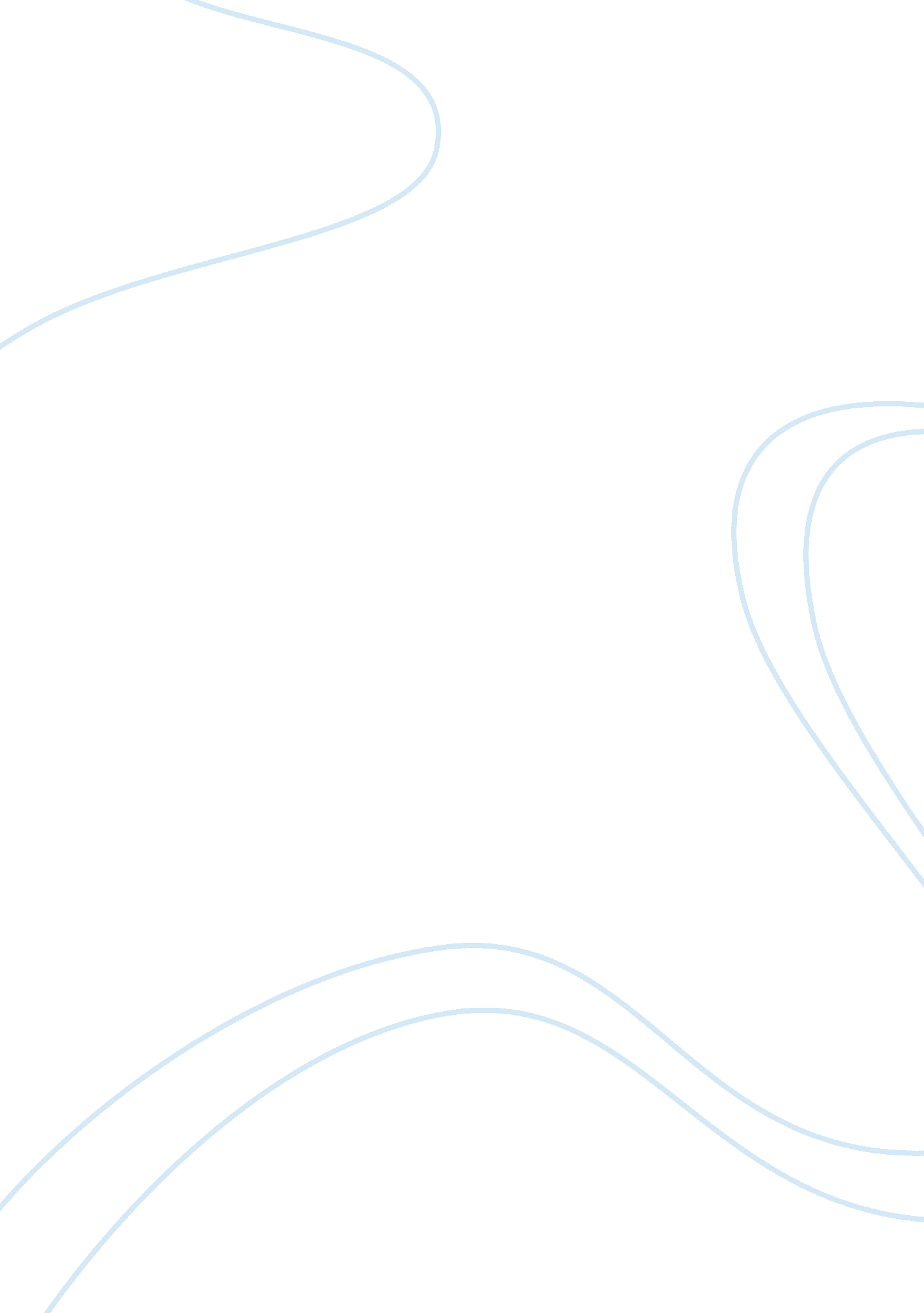 Good essay on recognizing your own writing style and adapting a different styleSociology, Communication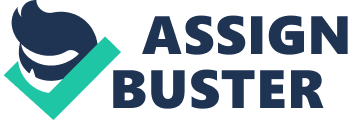 Writing style is important in order to serve the purpose of writing. We cannot just write anything and in an informal way to suit the needs of a given audience. We need to identify specific needs, their communication skills, and their interpreting skills. This will help us to prepare our writing as per the given situation. 
There are many instances during which we need to look out for the technical and specialized writing. It could be related to the professional field, or could be an academic subject, or could be a topic from special interest publication. Under all these varying situations, it is important for us to choose the vocabulary, the length of the sentence, and the sentence structure. It might happen that, using heavy vocabulary and excellent grammar structure turn out to be good, but might not be able to serve the purpose. If the audience is from foreign nations, and English is not their native language, it would be indeed difficult for us to communicate with them (Gwendolyn &Dragga 31-47). 
There are certain objectives of informing the audience and making them learn out of a given presentation or lecture. We need to clearly identify the communication objectives, the topic of discussion, purpose of serving the audience, and the characteristics of the audience. Consider an example of delivering an academic subject. In a given situation, we will be delivering a lecture to the students on any of the given academic subjects. We need to focus more upon the technical knowledge of the subject, so that students can understand about the concepts and theories. We need to keep language as simple as possible, and need to avoid heavy vocabulary words. This will make students understand about the theories related to a given subject. We need to provide certain examples, so that the concept gets cleared in a better way. In addition, we can even provide presentations to the students, for persuading them on a given subject. 
Consider another scenario of delivering a presentation to the professionally working audience. Now, these people are having huge experience in their respective work fields. They are aware of the technical terms. Hence, we can use sentence structures that can be long, as well as we can even use heavy vocabulary words. These words could be related to the business scenario. These people do not even have much time, and hence we might be using a presentation to deliver the seminar. The sentences that are used need to be grammatically correct. There should not be any error generated in a word or sentence formation. In addition, we need to motivate the audience throughout the session, and this could be only done, by making the seminar interesting (Gwendolyn &Dragga 60). 
There could be another scenario, wherein we need to speak on special interest publication. Here, the audience will be highly educated for the given topic, and hence we need to be careful about the sentence structure, the vocabulary, and the usage of words related to the given publication. We need to talk more on the given topic, and try to involve the audience, so that the conversation doesn’t seem to be a boring one. It thus depends more upon the audience, their knowledge, their way of communicating with the orator, and the time provided for the given presentation. 
We need to carefully select the words, sentences, and vocabulary so as to avoid grammatical errors and errors related to sentence formation. We need to keep the presentation, or the delivery of lecture live by constantly engaging the given audience. Reference 
Gwendolyn Gong, and Sam Dragga. A reader’s repertoire. New York: HarperCollins College Publishers, 1997. Print. 